Понятия "школьная медиация" и "служба школьной медиации"
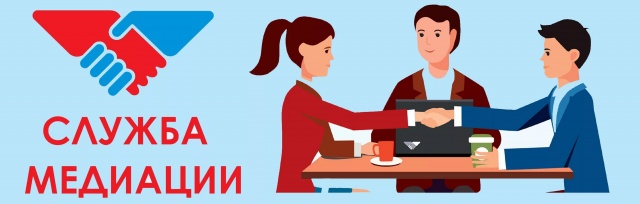 Согласно этим рекомендациям «школьная медиация» представляет собой метод, используемый в воспитательном процессе для урегулирования конфликтов между педагогами, школьниками, родителями и устранения предпосылок их возникновения. В основе метода лежат принципы, получившие закрепление в 193-ФЗ, методики, разработанные отечественными и зарубежными учеными. Метод реализуется через создание в школе специальной службы, состоящей из педагогов, воспитателей, учеников и родителей. «Сотрудники» этой службы должны пройти специальное обучение основам медиативного способа разрешения конфликтов и методикам работы с конфликтующими сторонами. По своей сути служба представляет педагогическое объединение, действующее по принципу добровольности участия, и не являющееся структурным подразделением образовательного учреждения.Школьную службу примирения можно рассматривать как педагогическое и (или) детское объединение. В некоторых городах (например, в Волгограде) службы примирения организованы как методические объединения педагогов.Цели и задачи служб школьной медиацииДеятельность службы не рассматривается как самостоятельная, оторванная от воспитательного и образовательного процессов. Наоборот, служба призвана активно влиять на них, создавать условия для безопасного и гуманного школьного пространства, упреждать конфликты, оказывать подросткам реальную необходимую помощь.Для достижения этой цели перед службами школьной медиации ставится решение следующих конкретных задач:создать систему защиты прав и интересов учащихся;создать систему помощи детям в трудных ситуациях;оказывать предупреждающую помощь подросткам с девиантным поведением;организовать систему работы с «трудными» детьми;внедрять новые формы досудебного разрешения конфликтов;обеспечить возможность применения медиации всеми участниками образовательного процесса;повысить эффективность оказания психологической и юридической помощи;повышать медиативную квалификацию педагогов;обеспечить прозрачность воспитательных процедур;развитие восстановительного правосудия.Служба не должна ограничиваться работой только с детьми, немаловажной задачей является воздействие на взрослых, с целью популяризации конструктивного медиативного подхода к разрешению конфликтов.В повседневной деятельности сотрудники медиативной службы должны:вести просветительскую работу;разрешать разногласия;предупреждать конфликты и препятствовать их распространению.Одним из методов работы службы является создание «групп равных». Внутри этих маленьких коллективов проводится основная работа по обучению медиации, направленная на предупреждение конфликтов. Через участников этих групп идеология переговорного способа разрешения споров распространяется на других учащихся. Задачей педагогов является управление, координация действий учеников, вступивших в группу, реальная помощь им в урегулировании конфликтов со взрослыми и сверстниками. Одновременно должна вестись воспитательная работа по другим направлениям.Стоит отметить, что методика «групп равных» не является единственной технологией обучения медиации и включению ее в образовательный процесс. Педагогическая и правоприменительная практика выработала и иные подходы к организации и проведению медиативных процедур. Исследователи, помимо классической медиации, ориентированной на решение проблемы, выделяет также иные действенные подходы, например: трансформативную медиацию, нарративную, экосистемную, фасилитативную и оценочную. Образовательное учреждение не ограничено в выборе каким-нибудь одним подходом.Правовая основа организации служб школьной медиации в образовательных организациях
К основным нормативным актам, регламентирующим процессы медиации в школе, относятся: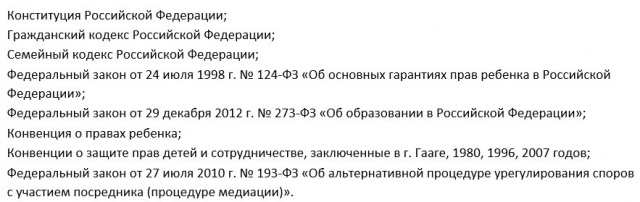 Основные этапы организации службы школьной медиации в образовательной организации
Работа по организации медиативной службы в школе должна включать в себя решение следующих задач:информирование участников образовательного процесса о создании объединения;мотивацию педагогов и учеников к участию в работе службы;общественное обсуждение деятельности нового объединения;разработку документации;обучение участников медиативному подходу;налаживание связей с государственными и муниципальными учреждениями и органами, решающими аналогичные задачи.Организация деятельности медиативного объединения предусматривает выполнение следующих мероприятий:проведение семинаров, конференций, собраний с целью информирования учащихся, родителей и педагогов о создании службы медиации;проведение вводного семинара для преподавателей и воспитателей;проведение мотивационного собрания родителей и учеников.Результатом выполнения этих мероприятий должно являться создание инициативной группы, будущего костяка создаваемого объединения.На втором этапе организации медиативной службы проводиться обучение участников медиативного процесса, с этой целью можно:направить будущих специалистов на обучение по соответствующей программе;силами обученных специалистов провести обучающие семинары для родителей и учеников.Третьим этапом новой службе придается официальный статус:создание службы согласовывается с органами управления школой, предусмотренными ее уставом;утверждается положение о службе;разрешаются вопросы обеспечения ее деятельности.На четвертом этапе организуется взаимодействие службы с другими школьными подразделениями, органами общественного контроля, охраны правопорядка, опекой, проводится фактическая апробация взаимодействия между ними, осуществляется первичная оценка работы нового объединения.Заключительным этапом становления школьной медиативной службы является формирование групп равных, с разбивкой учащихся по возрастным категориям, и непосредственная реализация воспитательной медиативной программы.Типовые документыНи законодательные акты, ни рекомендации Минобрнауки не содержат обязательного перечня документации, ведение которой должно осуществляться в службе школьной медиации. Многолетней практикой внедрения медиативного подхода в образовательный процесс был выработан следующий примерный перечень, включающий в себя не только внутренние документы, но и документы о сотрудничестве со сторонним организациями:протоколы согласования создания службы с органами управления и контроля образовательного учреждения;приказ о создании службы и назначении куратора;договор с территориальной службой примирения;положение о школьной службе;положение о территориальной службе;формы мониторинга деятельности служб;регистрационная карточка конфликта;медиативное соглашение;порядок проведения процедуры медиации;журнал регистрации рассмотренных конфликтов;учебная программа подготовки медиаторов, кураторов и «групп равных».Приведенный перечень далеко не полный. Каждое учебное учреждение может дополнить или изменить его.ЗаключениеПри всех недостатках правового регулирования медиации в рамках образовательного процесса, сам метод, как новая воспитательная технология, заслуживает самого пристального и внимательного изучения. Необходимость внедрения в систему образования программ обучения конструктивному способу решения конфликтов не вызывает сомнений. Преимущества мирного и добровольного разрешения конфликтов на местах перед административным или судебным способами очевидны. Будет ли медиация в школе пустым звуком и простой формальностью или займет достойное место, зависит от школы, учителей и родителей.